Поурочный план урока «Русская грамота».Дата:Класс:Тема: Буква Ь (мягкий знак).Цели:Познакомить с буквой Ь (мягкий знак). Раскрыть значение мягкого знака для обозначения мягкости согласных на письме;Совершенствовать технику чтения учащихся;Развивать словарный запас учащихся ;Воспитывать чувство гордости за свою Родину.Тип урока: урок изучения нового материала.Вид урока: комбинированный.Метод обучения: эвристическая беседа.Методы преподавания: информационно-сообщающий, стимулирующий, инструктивный.Методы учения: репродуктивный, частично-поисковый.Методы воспитания: выразительное изложение, беседа, творческие задания, создание проблемных ситуаций, игра.Оборудование:Учебник «Букварь».Учебник «Спутник Букваря»Учебник «Букварёнок»рисунок с изображением мягкого знака, буквосочетания с мягким знаком;индивидуальные зеркальца;Толковый словарь;рисунки с изображением оленя, лося, лани;Ход урока1. Организационный момент.Улыбнитесь.Пожелайте друг другу хорошего настроения, уверенности при встрече с новой буквой, чтении и письме слов и текстов с этой буквой.2. Актуализация знаний.Повторение пройденных букв.3. Знакомство с новой буквой.3.1 Работа с Букварём, с 74Сегодня мы познакомимся с очень интересной буквой.- Живет в любимой Азбуке известный фокусник. Как его зовут?Догадайтесь!Мягкий голос,Мягкий шаг,Это буква … мягкий знак (показ Ь)- Хотите знать, почему он себя называет фокусником?а) Чтение буквосочетаний – согласных с Ь в столбикахОткройте Букварь на странице 74.Прочитайте самостоятельно, про себя, буквосочетания согласных букв с Ь в столбиках.б) Наблюдение за произношением- Чтение этих буквосочетаний (хором, по цепочке)- Что заметили?Вывод: Ь не обозначает звука, это особая буква, она обозначает мягкость согласных звуков на письме.Мягкий знак - настоящий фокусник. Почему? Давайте прочитаем пары слов.в) Чтение 1-го столбика самостоятельно- Прочтите 1-ый столбик самостоятельно- Какие фокусы и превращения вы заметили?(Заменили твердый согласный на конце слова на мягкий.)- Изменился ли смысл и звучание слов?г) Беседа о лексическом значении слов каждой пары:Мол - Моль Угол - УгольБыл - Быль Пыл - ПыльКон - КоньУгол – геометрическая фигура, образованная двумя лучами, выходящими из одной точки – вершины.Уголь – в искусстве материал для рисования, изготовленный из подвергнутых обжигу тонких древесных веток или обструганных палочек.3.2 Работа в прописи:а) Письмо буквы Ь (мягкий знак)- давайте научимся писать нашего фокусника в прописи (с.7)б) Сравнение написания буквы Ь с буквой Ы, общие элементы и размеры- на что похожа буква Ь?в) Показ письма буквы на доске- Я рисую мягкий знак нежной капелькой вот так …г) Письмо буквы, учимсяЗадание: обведите букву Ь в прописи; соблюдая наклон, записать Ь 5 раз (проверить, как держат ручки, осанку)д) Физкультминутка для пальчикове) Работа над соединениями с буквами:- Как соединяется Ь с буквами?(Внизу или петлей – поворотом в середине буквы).- Расхвастался мягкий знак, что он самый волшебный и красивый у детей в прописях. Кто же поставит на место этого хвастунишку-фокусника? (Предположения детей).- Некоторые жители нашей Азбуки стали смеяться: “Мы и без тебя умеем показывать фокусы. Смотри, был ЛУК, стал ЛЮК, был МАЛ, стал МЯЛ”. Так гласные поставили Хвастунишку на место.- Кто поставил Хвастунишку на место? Вспомним, какие гласные обозначают мягкость согласных на письме (Я, Е, Ю, Е, И).3.3. Работа в Букваре:а) Чтение 2-го столбика- Самостоятельно прочитайте слова. Что заметили?- Назовите согласные звуки, которые звучат мягко в словах:ГУСЬ ЛЕНЬ ОЛЕНЬ ЛАНЬ ЛОСЬб) Звукобуквенный анализ слова “ЛОСЬ”- Сколько слогов в слове ЛОСЬ?- Сколько букв?- Сколько звуков?- Почему звуков меньше, чем букв?(Буква Ь не обозначает звука, поэтому в слове букв больше, чем звуков).- Объясните значение слова ЛАНЬ?(Животное из семейства оленей).3.4. Работа по Спутнику Букваря, с.62-63.4. Итог урока.С какой буквой познакомились?Для чего нужен мягкий знак?5. Рефлексия.Дерево настроения.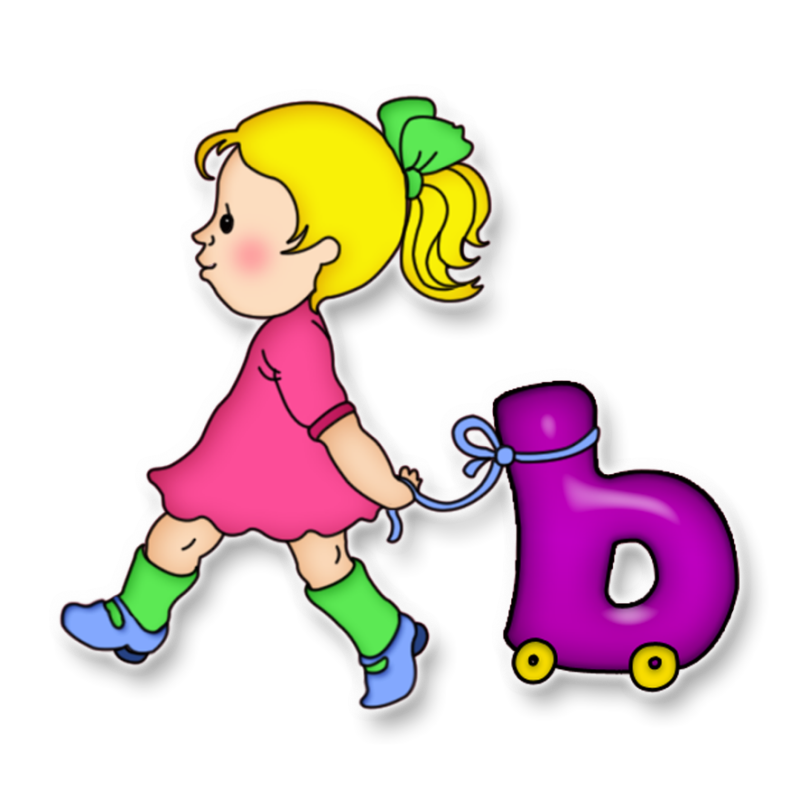 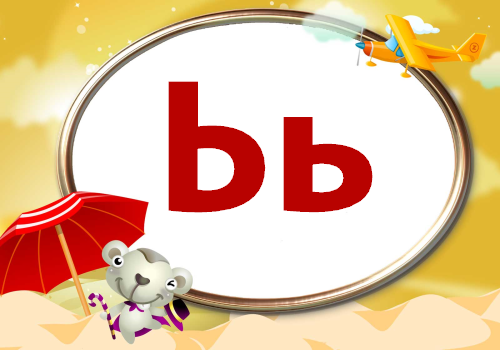 